Alla Dirigente Scolastica 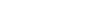 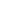 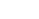 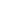 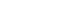 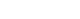 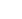 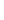 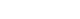 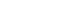 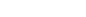 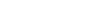 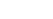 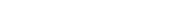 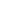 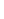 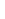 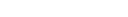 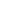 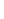 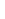 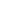 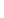 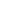 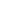 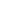 (Atti gestione sicurezza nei luoghi di lavoro)DICHIARAZIONE FORMAZIONE IN TEMA DI SICUREZZA E TRASMISSIONE COPIA ATTESTATI    N.B. - E’ importante trasmettere copia degli eventuali attestati posseduti per verificare gli estremi di legge e le date di rilascio essendo soggetti a scadenze temporali diversificateIl/La sottoscritto/a ______________________________________________ , in servizio presso codesta istituzione scolastica con la qualifica di ____________________________________________ con contratto a tempo determinato a tempo indeterminato, in riferimento alla formazione pregressa in tema di sicurezza e igiene nei luoghi di lavoro ai sensi del D. Lgs 81/2008, dichiara quanto segue:A corredo della presente dichiarazione il/la sottoscritto/a  allega    trasmetterà entro 5 giorni le copie dei corrispondenti attestati dei corsi di formazione dichiarati.___________________, ____________________							In fedeTipologia corso	Di aver partecipato in data ______________________ presso _______________________________________________________ al corso di formazione sulla SICUREZZA DEI LAVORATORI – RISCHIO MEDIO, art. 37 D. Lgs 81/2008, per la durata complessiva di 8/12 ore (corso completo formazione generale e specifica)	Di aver partecipato in data ______________________ presso _______________________________________________________ al corso di formazione sulla SICUREZZA DEI LAVORATORI – solo MODULO GENERALE RISCHIO MEDIO, art. 37 D. Lgs 81/2008 per la durata di 4 ore	Di aver partecipato in data ______________________ presso _______________________________________________________ al corso di formazione sulla SICUREZZA DEI LAVORATORI – solo MODULO SPECIFICO RISCHIO MEDIO, art. 37 D. Lgs 81/2008, per la durata di 4/8 ore Di aver partecipato in data ______________________ presso _______________________________________________________ al corso di aggiornamento sulla SICUREZZA DEI LAVORATORI – RISCHIO MEDIO, art. 37 D. Lgs 81/2008, per la durata di 6 ore Di aver partecipato in data ______________________ presso _______________________________________________________ al corso di formazione per ADDETTO DI PRIMO SOCCORSO ai sensi del D.M. n. 388 del 15/07/2003 della durata 12 ore Di aver partecipato in data ______________________ presso _______________________________________________________ al corso di aggiornamento per ADDETTO DI PRIMO SOCCORSO ai sensi del D.M. n. 388 del 15/07/2003 della durata 4 ore Di aver partecipato in data ______________________ presso _______________________________________________________ al corso di formazione per Addetto Antincendio e lotta alla emergenza – rischio medio, ai sensi del D.M. 10/03/1998 della durata 8 ore Di aver partecipato in data ______________________ presso _______________________________________________________ al corso di formazione per Addetto Antincendio e lotta alla emergenza – rischio elevato, ai sensi del D.M. 10/03/1998 della durata 16 ore Di essere in possesso di attestato di idoneità tecnica per addetto antincendio rischio medio o elevato rilasciato dal Comando dei Vigli del Fuoco di _____________________ in data ______________ Di aver partecipato in data ______________________ presso _______________________________________________________ al corso di aggiornamento per Addetto Antincendio e lotta alla emergenza – rischio MEDIO/ALTO, ai sensi del D.M. 10/03/1998 della durata 8/16 ore Di aver partecipato in data ______________________ presso _______________________________________________________ al corso di formazione per Preposto ai sensi dell’art. 37 del D. Lgs 81/2008, formazione aggiuntiva a quella dei lavoratori, durata 8 ore Di aver partecipato in data ______________________ presso _______________________________________________________ al corso di formazione per A.S.P.P./R.S.P.P.        modulo A          modulo B          modulo C Di aver partecipato in data ______________________ presso _______________________________________________________ al corso di formazione sul rischio COVID Di non essere in possesso di alcuna attestazione in materia di sicurezza e igiene nei luoghi di lavoro ai sensi del D. Lgs 81/2008